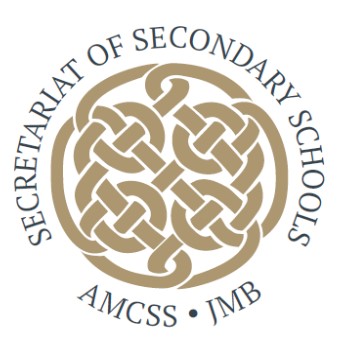 Secretariat of Secondary Schools AMCSS/JMB APPLICATION FOR POST OFGeneral SecretaryApplicant Name:	______________________________General InformationCandidates may be required to produce evidence of qualifications on appointmentFull Name:Address:       3. Telephone No:                                                                  Mobile: Email:Present position and where employed:QualificationsQualificationsQualificationsQualificationsCourse/Programme and Institution   Years Attended    From         To   Years Attended    From         ToQualificationObtained7.	Details of Experience           Please list positions held, commencing with your most recent employer
7.	Details of Experience           Please list positions held, commencing with your most recent employer
7.	Details of Experience           Please list positions held, commencing with your most recent employer
7.	Details of Experience           Please list positions held, commencing with your most recent employer
7.	Details of Experience           Please list positions held, commencing with your most recent employer
Dates FromDatesToPositionEmployerResponsibilities8.  Other relevant experience e.g., social/business - commencing with the most recent8.  Other relevant experience e.g., social/business - commencing with the most recent8.  Other relevant experience e.g., social/business - commencing with the most recent8.  Other relevant experience e.g., social/business - commencing with the most recent8.  Other relevant experience e.g., social/business - commencing with the most recentDates FromDatesToPositionOrganisationResponsibilities9.  Outline briefly how you see your employment to date and other experience as relevant to this post.9.  Outline briefly how you see your employment to date and other experience as relevant to this post.9.  Outline briefly how you see your employment to date and other experience as relevant to this post.9.  Outline briefly how you see your employment to date and other experience as relevant to this post.9.  Outline briefly how you see your employment to date and other experience as relevant to this post.    10. Role and Function of the General Secretary
A number of key competencies have been identified as being essential for the effective     performance of the role and function of this post:Strong leadership with the capacity to implement the multi-faceted priorities stemming from the Strategic Plan A strong commitment to faith-based education and the ability to articulate that vision for the future of the multi-faceted voluntary sectorExcellent interpersonal and communication skills within the strands of the organisation, with partners, and with the wider publicExperience in the best practice of organisational management and the ability to manage a complex portfolio of diverse schools, advocating-for, and working with eachA demonstrated capacity for initiative and strategic planning with an ability to be proactive in influencing the direction of change initiatives at national level Proven negotiating skills based on an ability to influence others for the benefit of our sector’s schools    10. Role and Function of the General Secretary
A number of key competencies have been identified as being essential for the effective     performance of the role and function of this post:Strong leadership with the capacity to implement the multi-faceted priorities stemming from the Strategic Plan A strong commitment to faith-based education and the ability to articulate that vision for the future of the multi-faceted voluntary sectorExcellent interpersonal and communication skills within the strands of the organisation, with partners, and with the wider publicExperience in the best practice of organisational management and the ability to manage a complex portfolio of diverse schools, advocating-for, and working with eachA demonstrated capacity for initiative and strategic planning with an ability to be proactive in influencing the direction of change initiatives at national level Proven negotiating skills based on an ability to influence others for the benefit of our sector’s schools    10. Role and Function of the General Secretary
A number of key competencies have been identified as being essential for the effective     performance of the role and function of this post:Strong leadership with the capacity to implement the multi-faceted priorities stemming from the Strategic Plan A strong commitment to faith-based education and the ability to articulate that vision for the future of the multi-faceted voluntary sectorExcellent interpersonal and communication skills within the strands of the organisation, with partners, and with the wider publicExperience in the best practice of organisational management and the ability to manage a complex portfolio of diverse schools, advocating-for, and working with eachA demonstrated capacity for initiative and strategic planning with an ability to be proactive in influencing the direction of change initiatives at national level Proven negotiating skills based on an ability to influence others for the benefit of our sector’s schools    10. Role and Function of the General Secretary
A number of key competencies have been identified as being essential for the effective     performance of the role and function of this post:Strong leadership with the capacity to implement the multi-faceted priorities stemming from the Strategic Plan A strong commitment to faith-based education and the ability to articulate that vision for the future of the multi-faceted voluntary sectorExcellent interpersonal and communication skills within the strands of the organisation, with partners, and with the wider publicExperience in the best practice of organisational management and the ability to manage a complex portfolio of diverse schools, advocating-for, and working with eachA demonstrated capacity for initiative and strategic planning with an ability to be proactive in influencing the direction of change initiatives at national level Proven negotiating skills based on an ability to influence others for the benefit of our sector’s schools    10. Role and Function of the General Secretary
A number of key competencies have been identified as being essential for the effective     performance of the role and function of this post:Strong leadership with the capacity to implement the multi-faceted priorities stemming from the Strategic Plan A strong commitment to faith-based education and the ability to articulate that vision for the future of the multi-faceted voluntary sectorExcellent interpersonal and communication skills within the strands of the organisation, with partners, and with the wider publicExperience in the best practice of organisational management and the ability to manage a complex portfolio of diverse schools, advocating-for, and working with eachA demonstrated capacity for initiative and strategic planning with an ability to be proactive in influencing the direction of change initiatives at national level Proven negotiating skills based on an ability to influence others for the benefit of our sector’s schoolsa) Strong leadership with the capacity to implement the multi-faceted priorities stemming from the Strategic Plan Please outline below an example of how and where you have displayed this competency a) Strong leadership with the capacity to implement the multi-faceted priorities stemming from the Strategic Plan Please outline below an example of how and where you have displayed this competency a) Strong leadership with the capacity to implement the multi-faceted priorities stemming from the Strategic Plan Please outline below an example of how and where you have displayed this competency a) Strong leadership with the capacity to implement the multi-faceted priorities stemming from the Strategic Plan Please outline below an example of how and where you have displayed this competency a) Strong leadership with the capacity to implement the multi-faceted priorities stemming from the Strategic Plan Please outline below an example of how and where you have displayed this competency b) A strong commitment to faith-based education and the ability to articulate that vision for the future of the multi-faceted voluntary sectorPlease outline below an example of how and where you have displayed this competencyb) A strong commitment to faith-based education and the ability to articulate that vision for the future of the multi-faceted voluntary sectorPlease outline below an example of how and where you have displayed this competencyb) A strong commitment to faith-based education and the ability to articulate that vision for the future of the multi-faceted voluntary sectorPlease outline below an example of how and where you have displayed this competencyb) A strong commitment to faith-based education and the ability to articulate that vision for the future of the multi-faceted voluntary sectorPlease outline below an example of how and where you have displayed this competencyb) A strong commitment to faith-based education and the ability to articulate that vision for the future of the multi-faceted voluntary sectorPlease outline below an example of how and where you have displayed this competencyc) Excellent interpersonal and communication skills are required for the role of General SecretaryPlease outline below an example from your current role where you have exhibited these skills and enabled good communication across a wide range of stakeholdersc) Excellent interpersonal and communication skills are required for the role of General SecretaryPlease outline below an example from your current role where you have exhibited these skills and enabled good communication across a wide range of stakeholdersc) Excellent interpersonal and communication skills are required for the role of General SecretaryPlease outline below an example from your current role where you have exhibited these skills and enabled good communication across a wide range of stakeholdersc) Excellent interpersonal and communication skills are required for the role of General SecretaryPlease outline below an example from your current role where you have exhibited these skills and enabled good communication across a wide range of stakeholdersc) Excellent interpersonal and communication skills are required for the role of General SecretaryPlease outline below an example from your current role where you have exhibited these skills and enabled good communication across a wide range of stakeholdersd) Experience in the best practice of organisational management and the ability to manage a complex portfolio of diverse schools, advocating-for, and working with eachPlease outline any advocacy work you have done on behalf of schools or similar organisationsd) Experience in the best practice of organisational management and the ability to manage a complex portfolio of diverse schools, advocating-for, and working with eachPlease outline any advocacy work you have done on behalf of schools or similar organisationsd) Experience in the best practice of organisational management and the ability to manage a complex portfolio of diverse schools, advocating-for, and working with eachPlease outline any advocacy work you have done on behalf of schools or similar organisationsd) Experience in the best practice of organisational management and the ability to manage a complex portfolio of diverse schools, advocating-for, and working with eachPlease outline any advocacy work you have done on behalf of schools or similar organisationsd) Experience in the best practice of organisational management and the ability to manage a complex portfolio of diverse schools, advocating-for, and working with eachPlease outline any advocacy work you have done on behalf of schools or similar organisationse) A demonstrated capacity for initiative and strategic planning with an ability to be proactive in influencing the direction of change initiatives at national level Please outline below an example of how and where you have influenced the direction of change in your current organisation e) A demonstrated capacity for initiative and strategic planning with an ability to be proactive in influencing the direction of change initiatives at national level Please outline below an example of how and where you have influenced the direction of change in your current organisation e) A demonstrated capacity for initiative and strategic planning with an ability to be proactive in influencing the direction of change initiatives at national level Please outline below an example of how and where you have influenced the direction of change in your current organisation e) A demonstrated capacity for initiative and strategic planning with an ability to be proactive in influencing the direction of change initiatives at national level Please outline below an example of how and where you have influenced the direction of change in your current organisation e) A demonstrated capacity for initiative and strategic planning with an ability to be proactive in influencing the direction of change initiatives at national level Please outline below an example of how and where you have influenced the direction of change in your current organisation f) Proven negotiating skills based on an ability to influence others for the benefit of our sector’s schoolsPlease outline below an example of your ability to influence others for the benefit of your organisationf) Proven negotiating skills based on an ability to influence others for the benefit of our sector’s schoolsPlease outline below an example of your ability to influence others for the benefit of your organisationf) Proven negotiating skills based on an ability to influence others for the benefit of our sector’s schoolsPlease outline below an example of your ability to influence others for the benefit of your organisationf) Proven negotiating skills based on an ability to influence others for the benefit of our sector’s schoolsPlease outline below an example of your ability to influence others for the benefit of your organisationf) Proven negotiating skills based on an ability to influence others for the benefit of our sector’s schoolsPlease outline below an example of your ability to influence others for the benefit of your organisation11.  Are there any restrictions on your right to work in this country?                                             Yes                                          No If ‘Yes’, please give details11.  Are there any restrictions on your right to work in this country?                                             Yes                                          No If ‘Yes’, please give details11.  Are there any restrictions on your right to work in this country?                                             Yes                                          No If ‘Yes’, please give details11.  Are there any restrictions on your right to work in this country?                                             Yes                                          No If ‘Yes’, please give details11.  Are there any restrictions on your right to work in this country?                                             Yes                                          No If ‘Yes’, please give details12.  Please provide any other relevant information about yourself, your experience, and why you feel you would be suitable for the post of General Secretary with the Secretariat12.  Please provide any other relevant information about yourself, your experience, and why you feel you would be suitable for the post of General Secretary with the Secretariat12.  Please provide any other relevant information about yourself, your experience, and why you feel you would be suitable for the post of General Secretary with the Secretariat12.  Please provide any other relevant information about yourself, your experience, and why you feel you would be suitable for the post of General Secretary with the Secretariat12.  Please provide any other relevant information about yourself, your experience, and why you feel you would be suitable for the post of General Secretary with the Secretariat13. Child Protection Declaration:Since you may be required to visit schools, this vetting declaration is required. If this section is not completed, your application will not be considered for processing.Have you been investigated by the Gardaí, Health Board, or your employer in relation to substantiated complaints made concerning your treatment of children?                                                   Place an X in the relevant box		Yes			No 	Before an appointment is made, the successful candidate will be subject to Garda vetting. 13. Child Protection Declaration:Since you may be required to visit schools, this vetting declaration is required. If this section is not completed, your application will not be considered for processing.Have you been investigated by the Gardaí, Health Board, or your employer in relation to substantiated complaints made concerning your treatment of children?                                                   Place an X in the relevant box		Yes			No 	Before an appointment is made, the successful candidate will be subject to Garda vetting. 13. Child Protection Declaration:Since you may be required to visit schools, this vetting declaration is required. If this section is not completed, your application will not be considered for processing.Have you been investigated by the Gardaí, Health Board, or your employer in relation to substantiated complaints made concerning your treatment of children?                                                   Place an X in the relevant box		Yes			No 	Before an appointment is made, the successful candidate will be subject to Garda vetting. 13. Child Protection Declaration:Since you may be required to visit schools, this vetting declaration is required. If this section is not completed, your application will not be considered for processing.Have you been investigated by the Gardaí, Health Board, or your employer in relation to substantiated complaints made concerning your treatment of children?                                                   Place an X in the relevant box		Yes			No 	Before an appointment is made, the successful candidate will be subject to Garda vetting. 13. Child Protection Declaration:Since you may be required to visit schools, this vetting declaration is required. If this section is not completed, your application will not be considered for processing.Have you been investigated by the Gardaí, Health Board, or your employer in relation to substantiated complaints made concerning your treatment of children?                                                   Place an X in the relevant box		Yes			No 	Before an appointment is made, the successful candidate will be subject to Garda vetting. 14. ReferencesPlease supply the names and contact details of two referees, at least one of whom must know you in a professional capacity and the other in a position to provide a character reference for you:14. ReferencesPlease supply the names and contact details of two referees, at least one of whom must know you in a professional capacity and the other in a position to provide a character reference for you:14. ReferencesPlease supply the names and contact details of two referees, at least one of whom must know you in a professional capacity and the other in a position to provide a character reference for you:Name & AddressE-mail Address. & Tel.No.What is/has been your relationship with this person?Professional RefereeCharacter Referee15. UndertakingI certify to the Secretariat of Secondary Schools (SSS) that the information provided herewith is true and correct. Signature of Applicant:  _________________________________________Date _____________                                                                      An electronic signature is acceptableN.B.Referees will only be contacted if you are short-listed for the positionThe SSS is an equal opportunities employerShortlisting of Candidates may take placeCandidates may be called for more than one interviewData Protection: All personal information provided on this application form will be stored securely by the SSS and will only be used for the purposes of the recruitment process. Application forms will be retained for a period of 12 months, and in the case of a successful candidate for the duration of his or her employment and a minimum of two years thereafter. This information will not be disclosed to any third party without your consent, except where necessary to comply with statutory requirements or to provide normal services. Internally, your information will be kept confidential and only made available as necessary. You may, at any time, make a request for access to the personal information held about you. 